Экспозиция историко – краеведческого музея МОУ СОШ с. Красная Горка«Рядовой солдат армии».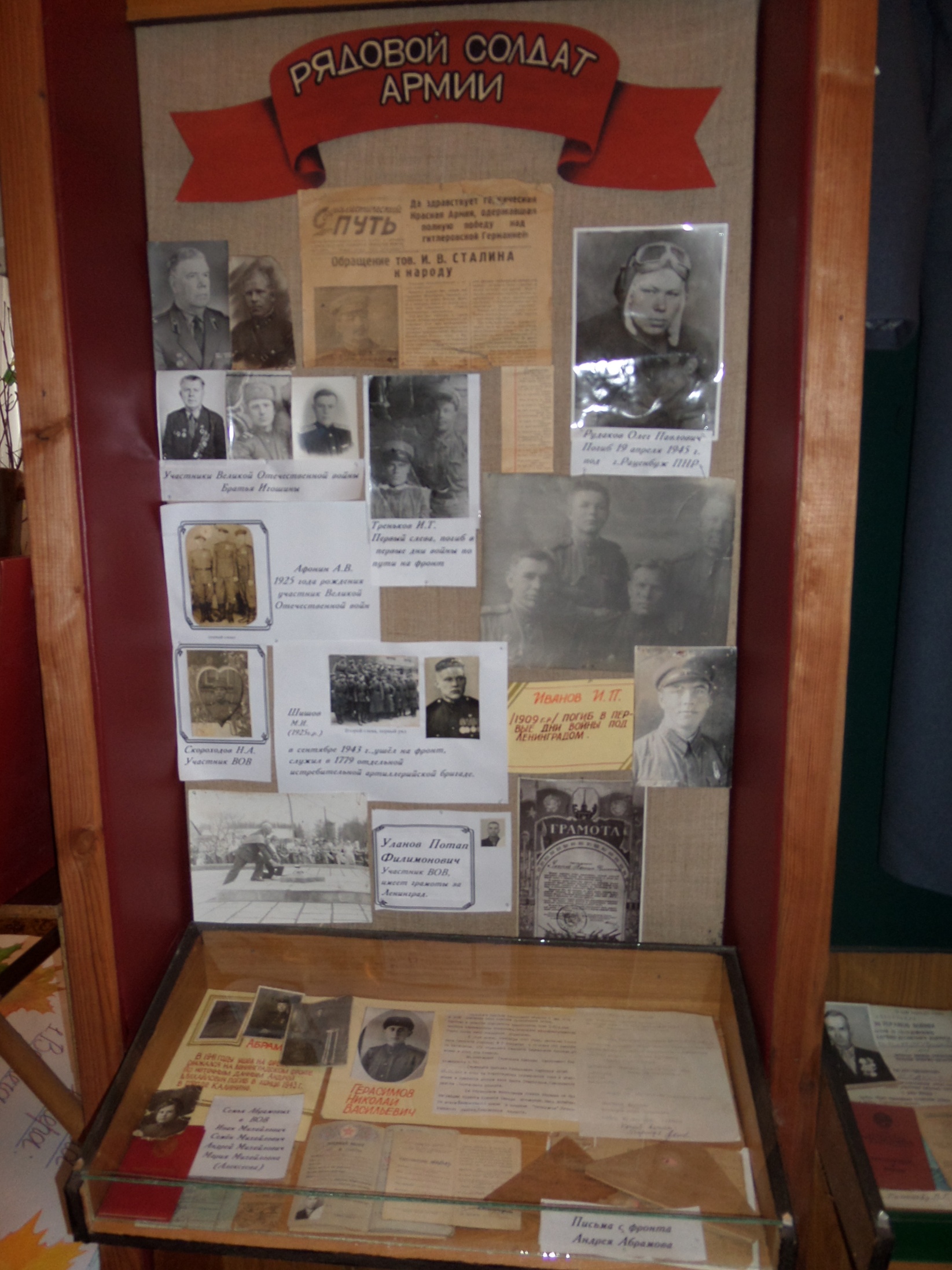 Экспозиция историко – краеведческого музея МОУ СОШ с. Красная Горка«Никто не забыт, ничто не забыто».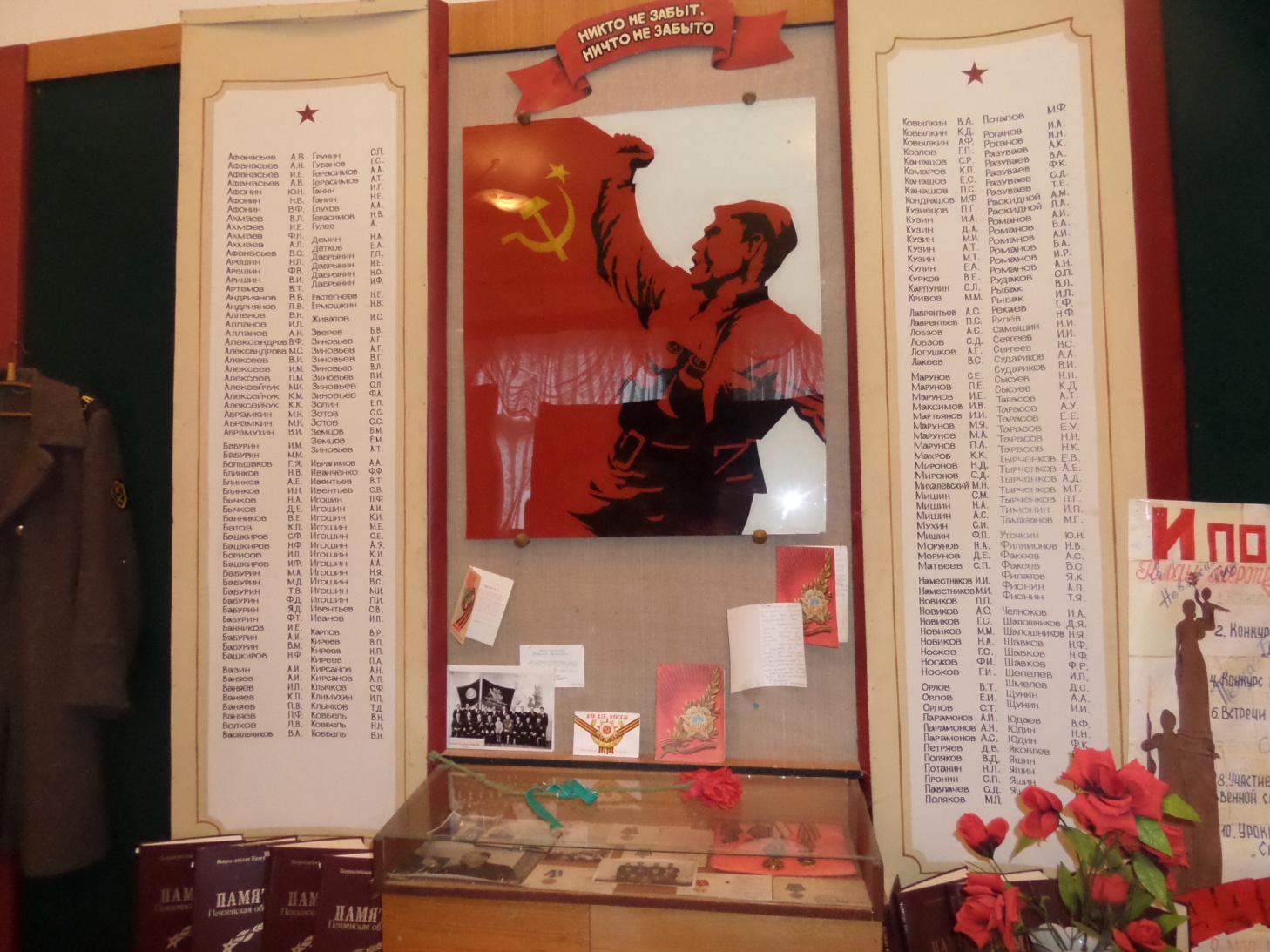 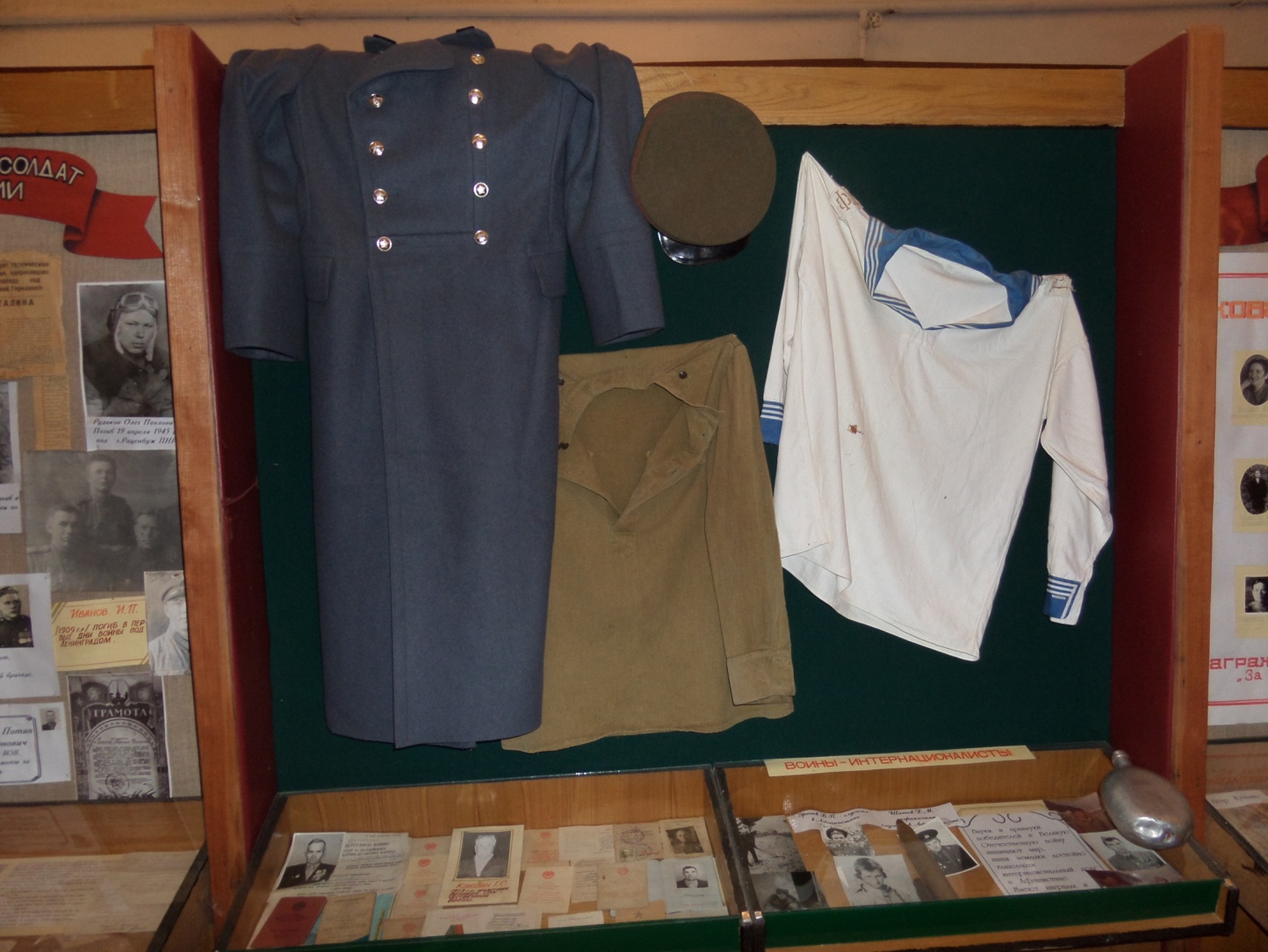 Экспозиция историко – краеведческого музея МОУ СОШ с. Красная Горка«Они ковали победу в бою».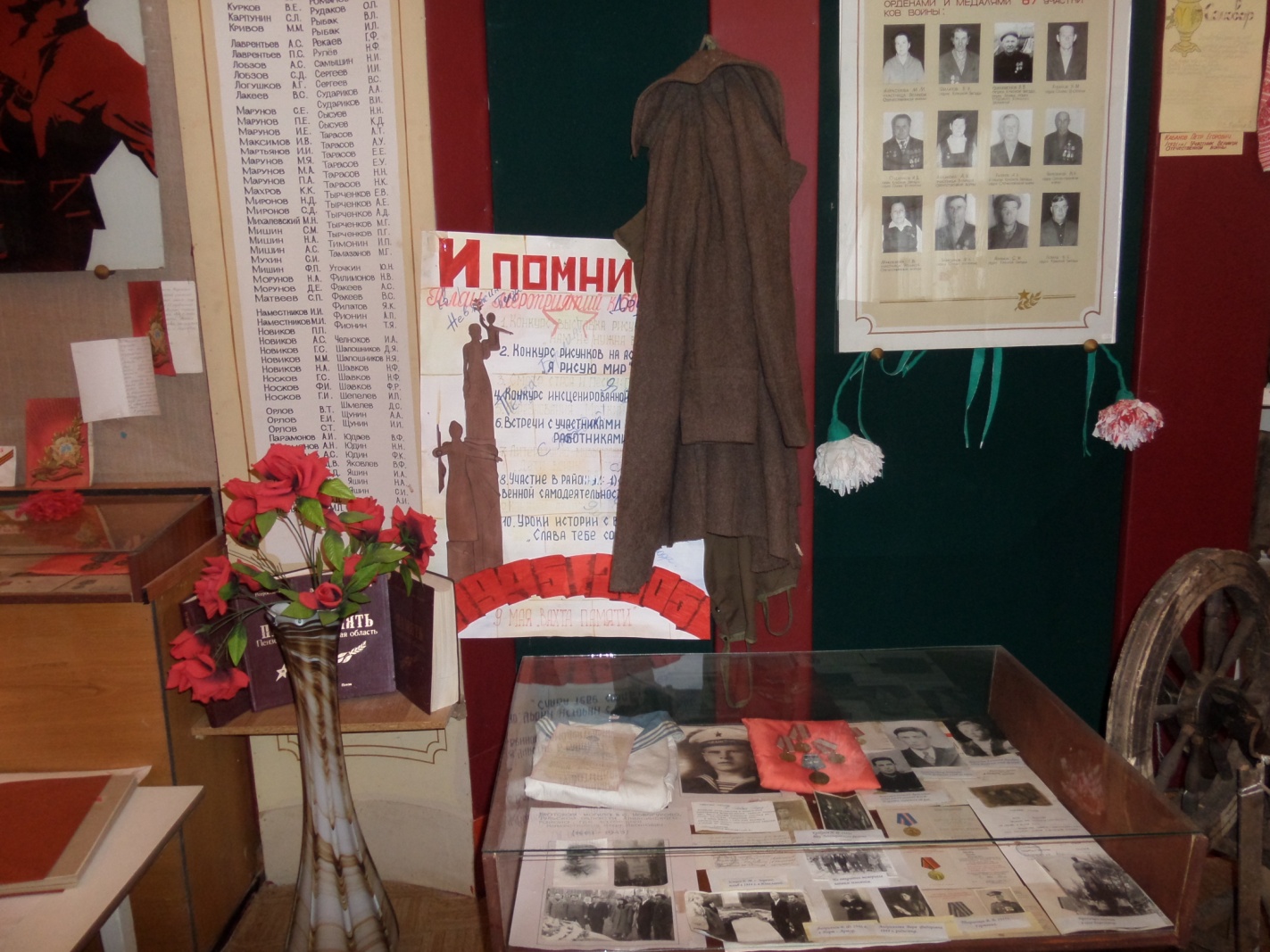 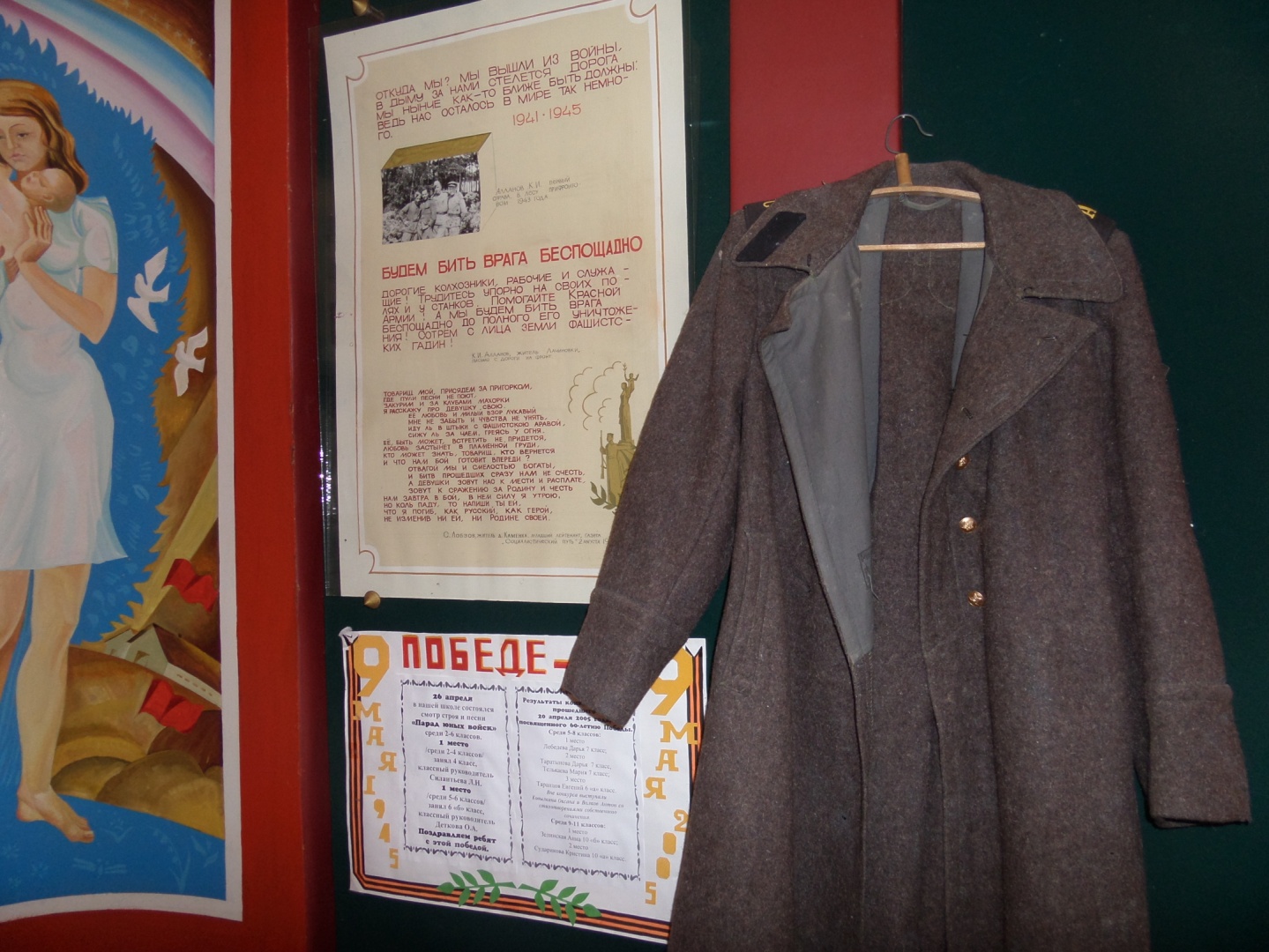 Экспозиция историко – краеведческого музея МОУ СОШ с. Красная Горка«Село моё родное».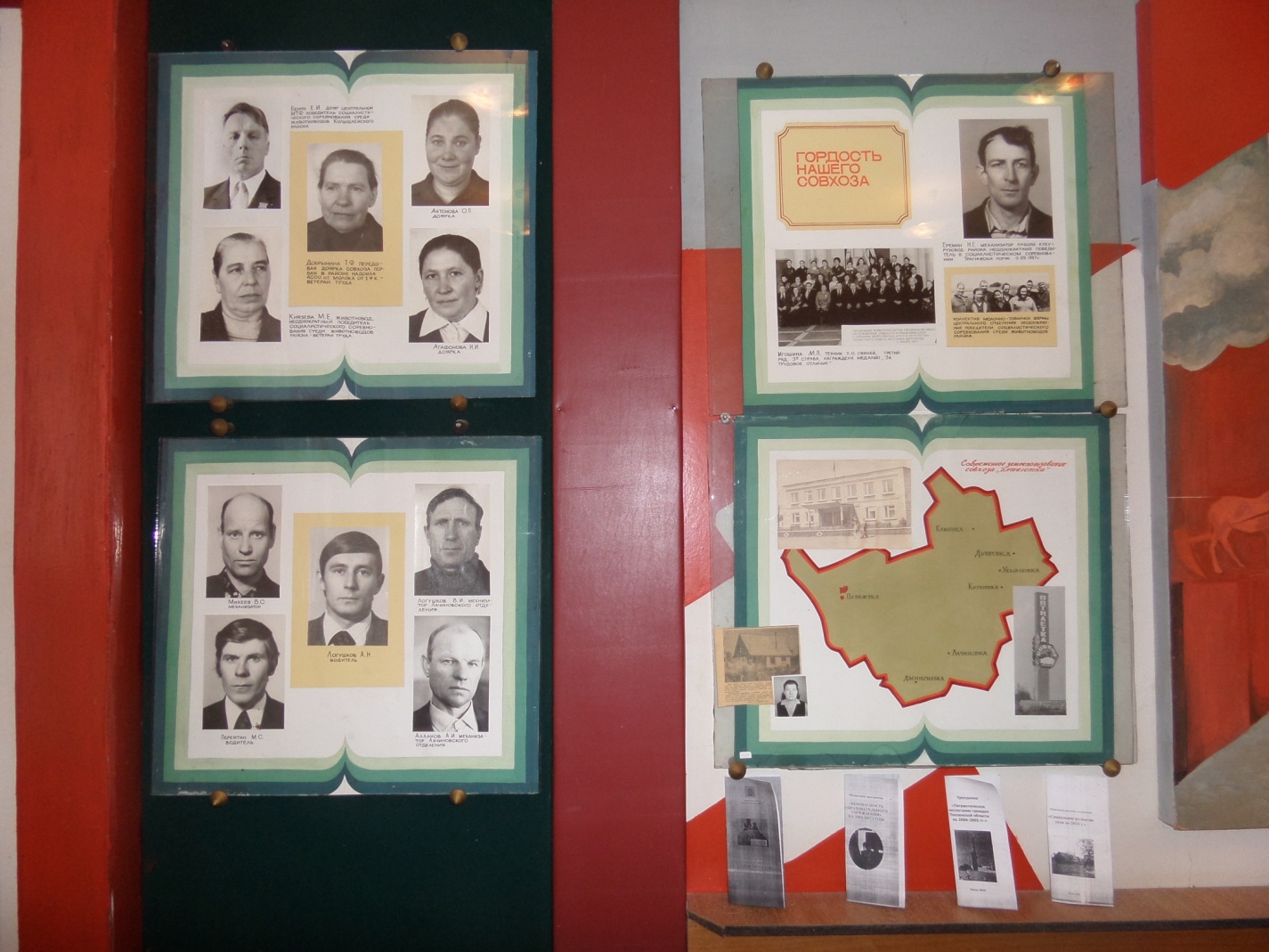 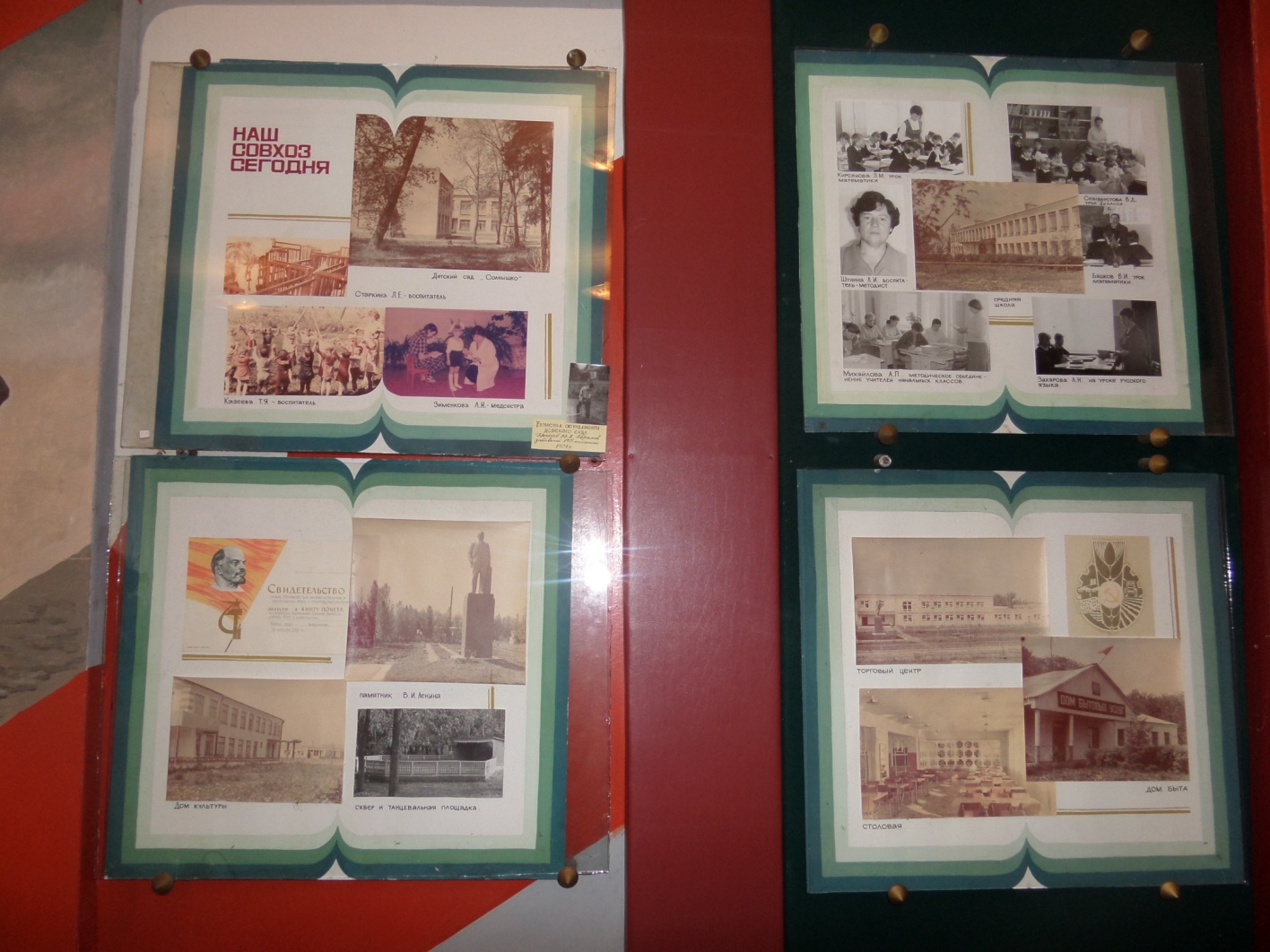 Мы помним!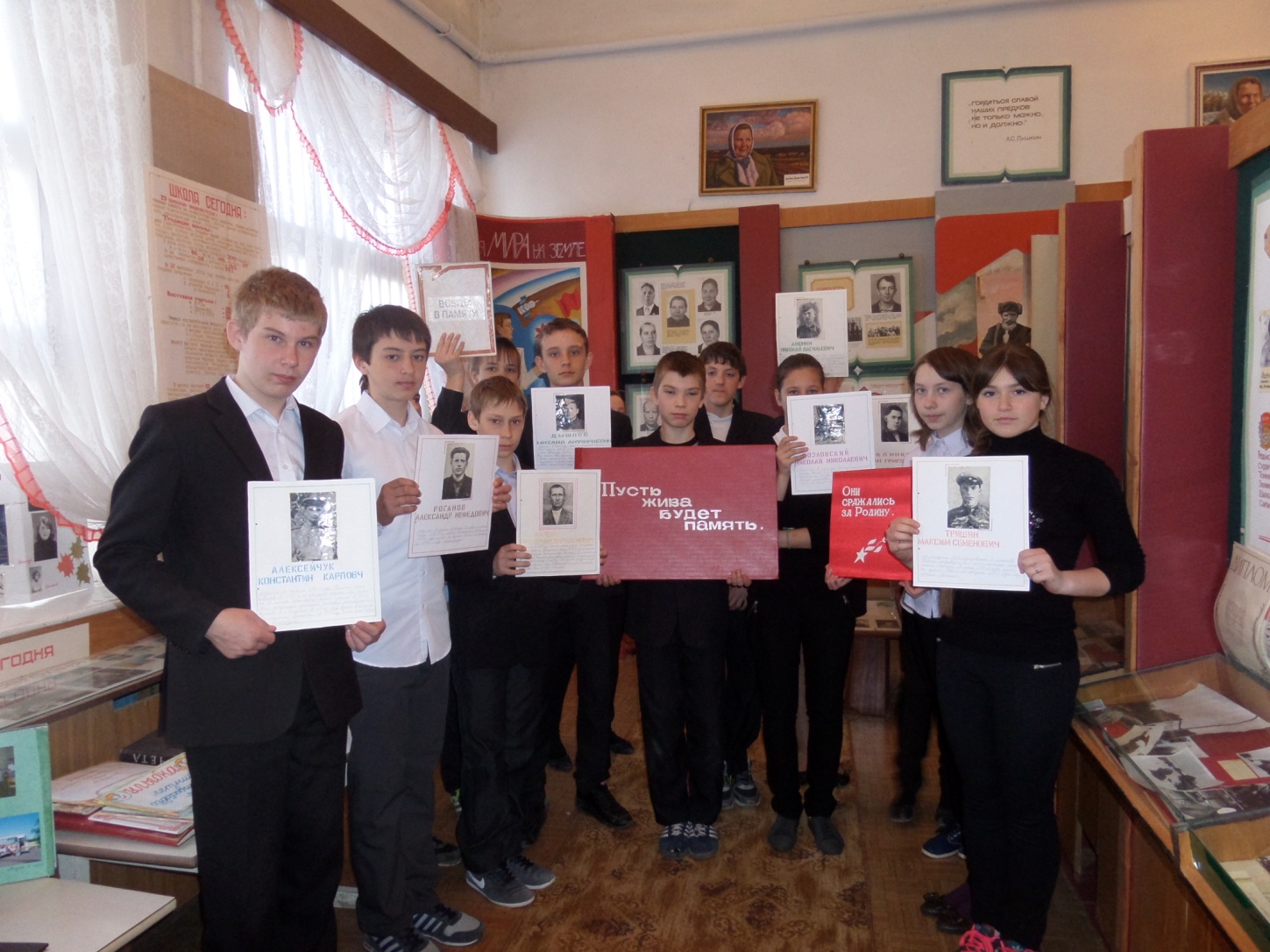 Фотография на память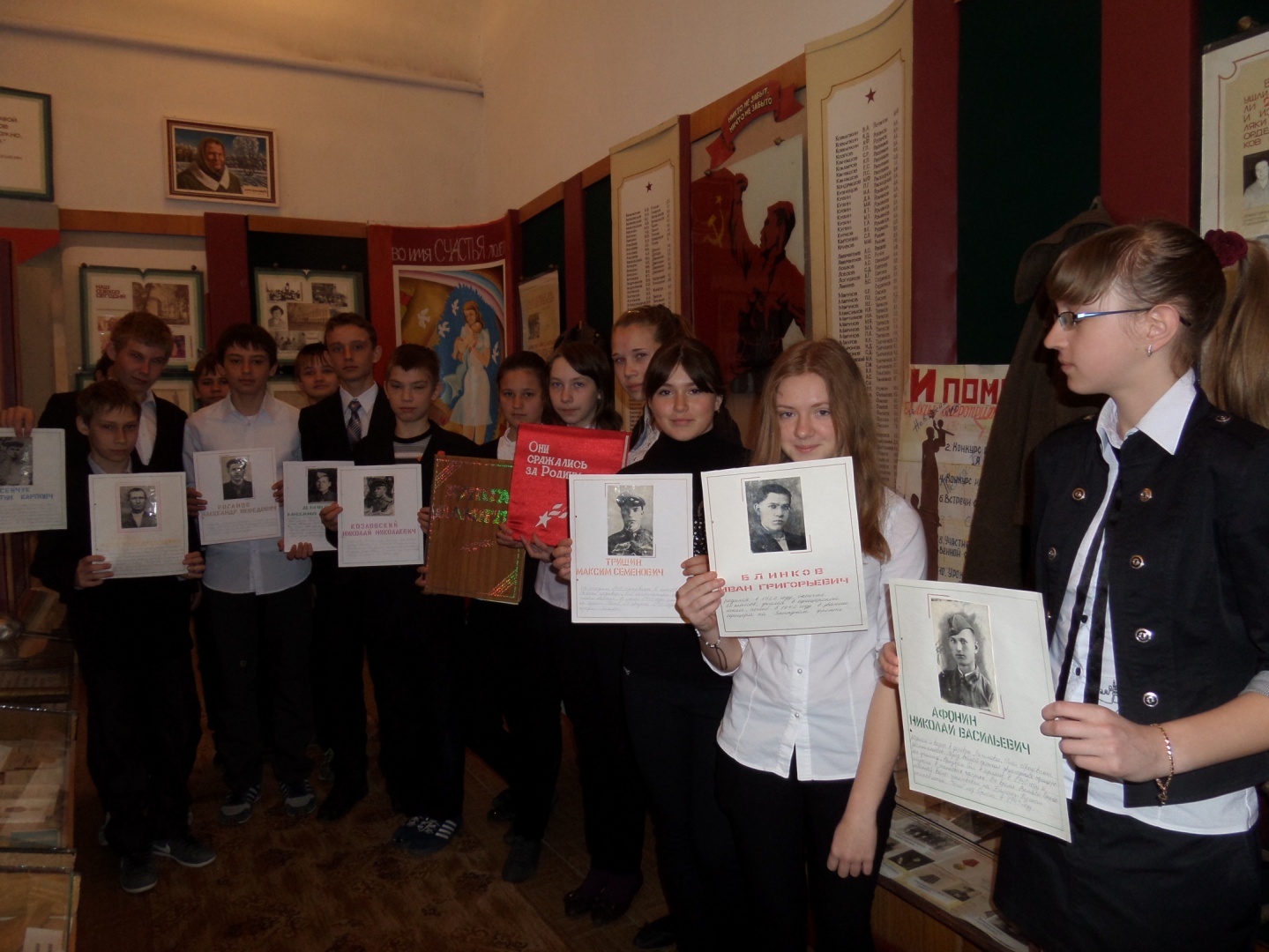 Экскурсия в школьном музее Любящий Родину человек, Знает и чтит историю своего народа.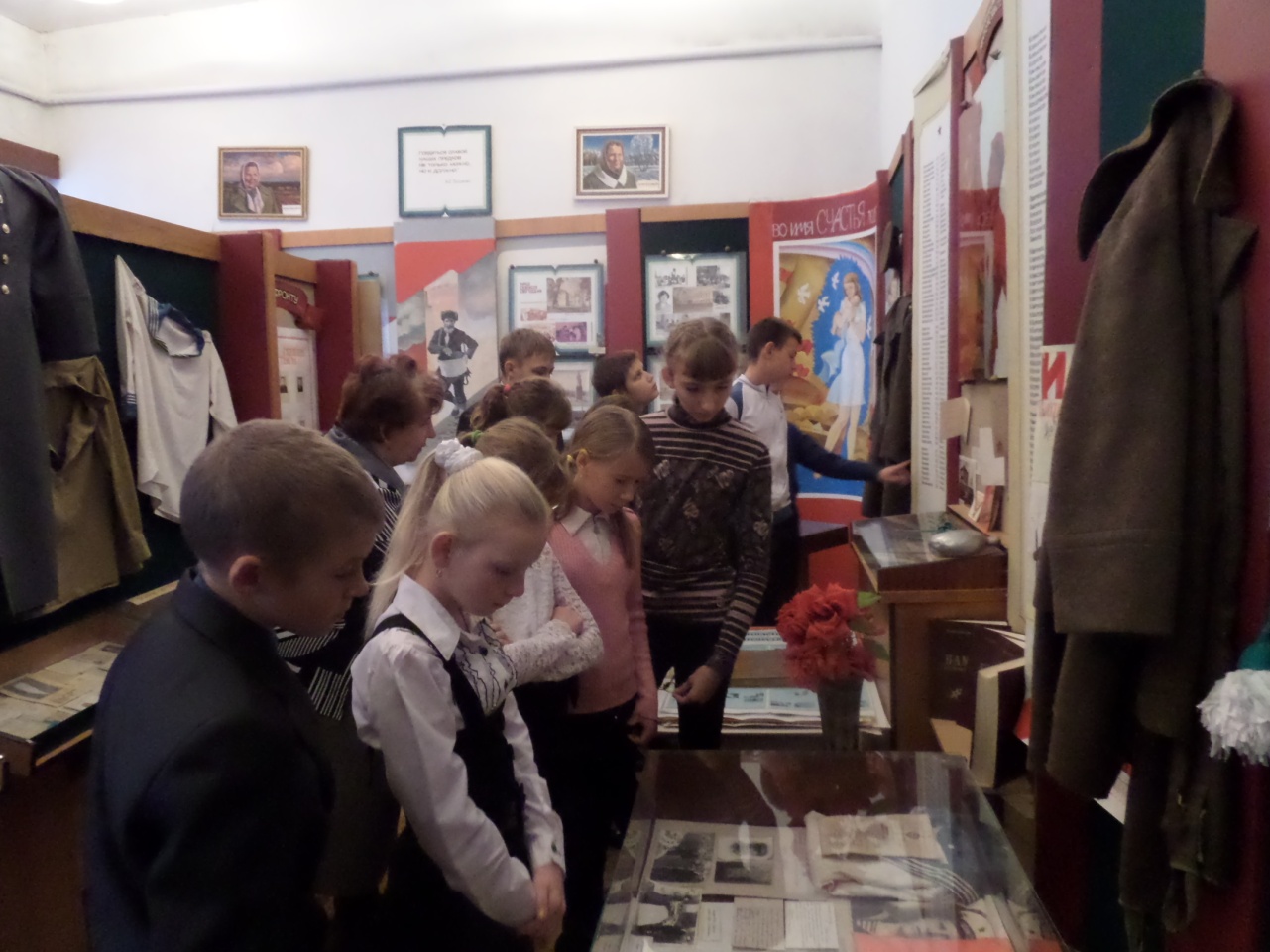 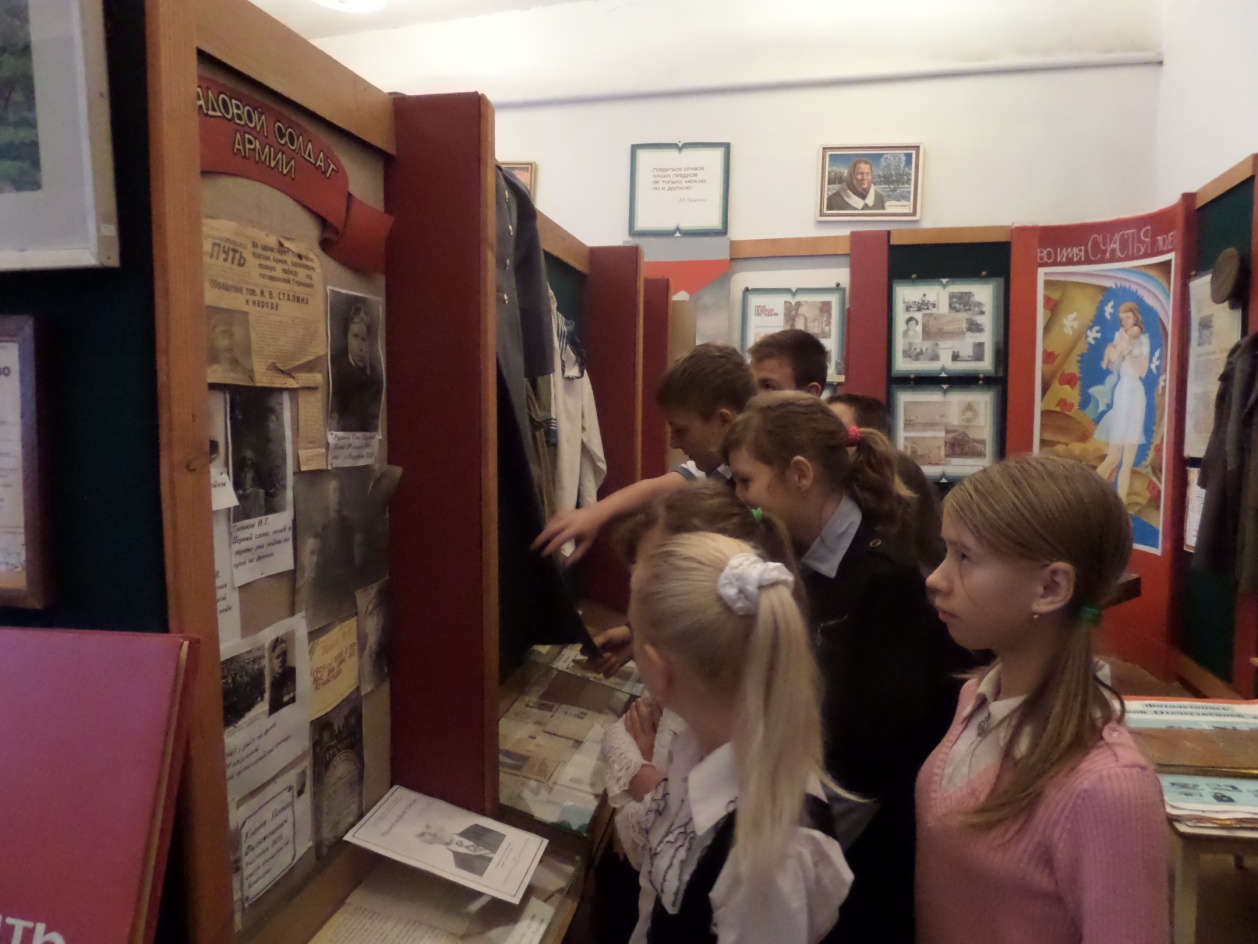 